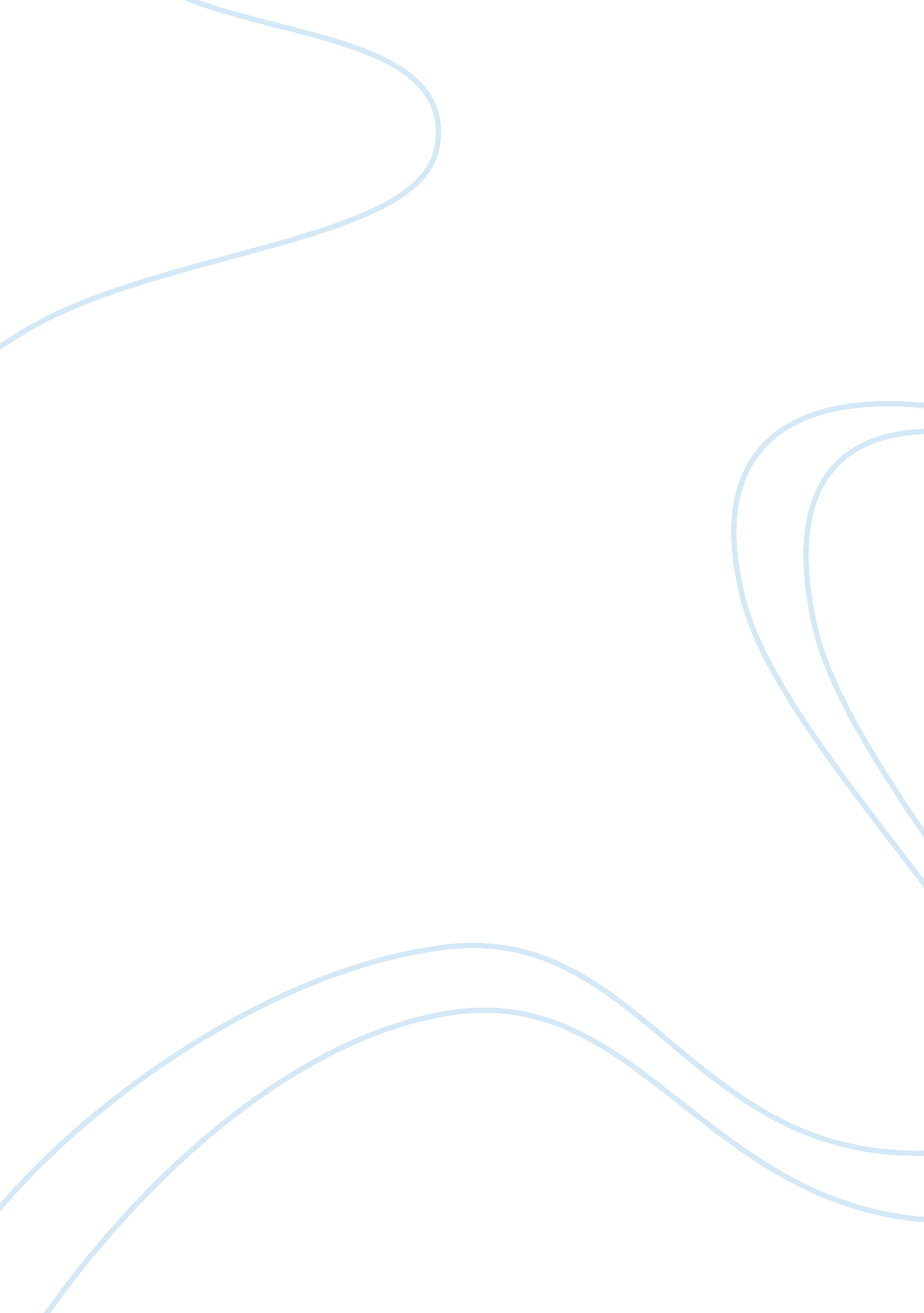 The high school animal kingdom free essayBusiness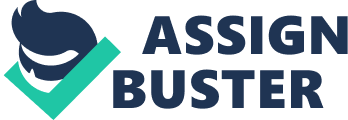 The High School Animal Kingdom Walking through the jungle like halls of a high school, one initially finds an infinite number of different species of animals. The best place to observe their behavior is while they are feeding. Many of the genera often can get into brawls, but most usually stick to themselves. The different species amass together in packs at tables to consume food and communicate with each other. Each species has individual traits and are very interesting to observe. Sitting inside of the feeding area we come across the first genus in our safari, the Popularus. The first species in this genus are the Athletes (Popularus jockus). Large, hairy, and often very angry, these are predatory animals that primarily spend most of their time hunting the weaker Nerdus genus. They can often be found inside of the exercise center lifting heavy metal plates and cylinders. This helps them increase muscle mass to use in fights against their species for mates or territory. The Athletes use their increased mass as a mating ritual by repeated tensing and relaxing of different muscles. Many spend time practicing their mating moves in front of any reflective surface within a fifty foot area near them. Athletes tend to be very territorial and do not mix well with other genera. Next we find the Popularus meangirlus who often go by the name of “ Cheerleaders” or “ Dancers.” These catty mates to the Athletes are often vegetarians and hunt other weaker species solely for sport. These animals are often known for their excessive beauty and athletic nature. The next species found are the “ Bros” or “ Skaters” (Popularus brotankus). These individuals can often be found in secluded areas often with other Popularus species performing strange rituals such as the burning of various types of plants and inhaling their smoke, alongside the consumption of fermented liquids. Popularus stugous, or members of the student government are the polar opposite of the brotankus. These animals do not spend any of their time consuming illegal substances and are often found in the immediate area of the jockus and meangirlus although many of them do not share the same territorial and aggressive traits as those of the other species. In fact, many of them share traits of the Nerdus academus; however they have the social skills that the academus lack. Of course, with the top of the food chain, there has to be a bottom; that is what brings us to the Nerdus genus. The Nerdus are very solitary animals located at the bottom of the hierarchy and do not interact well socially with the other species. These species are usually found in the outdoor feeding area around their kind. Clean cut, clean shaven, cleanly dressed: The Nerdus militarus species of the JROTC. These creatures are very strict in their ways. In order for an animal to be in this genus, they must have impeccable dress and hygiene habits. The second species we come across is the Band Kids (Nerdus loudnoisus) this group of animals is very talented in the use of instruments usually made from common metals. They are a very tight-knit group that limits their ineractions outside of their species. Although many of them are unrelated, they have been shown to treat each other as if they were family. Many of the Sitting rather closely to the loudnoisus are the Nerdus academus. The Nerdus academus are known for their high intellect and use of advanced technologies. Commonly known as Geeks, these introverts are often seen gathered in the learning centers rather than gatherings between other species. This species is often hunted by the Popularus. Slightly higher than the Nerdus on the food chain we find the Chamelus. Very little is known about this elusive genus. There have been many sightings although a species can never be identified as they have no habits other than attending their scheduled appointments in the learning center and the feeding area. These animals easily blend into their surroundings and rarely communicate unless called to. This of course causes many other species to be wary upon sighting these creatures. It is always the quiet ones after all. Many of these animals are known to frequent social gatherings of the other animals but most do not notice their attendance. However, when confronted, the Chamelus tend to be very territorial. If you encroach on their territory or mate, they will attack no matter your size or genus. Some of the Chamelus have even gone as far to change genus completely by blending in with the Popularus for long enough to where the change becomes permanent and they are accepted into the culture of the Popularus. However, this is a very rare occurrence as the Popularus are very weary of newcomers to the genus and often will ridicule the poor animal more than normal if they unsuccessfully try to transfer. This brings us to the hybrid species. Only a handful of these animals exist. Common hybrids are Popularus stugousloudnoisus. These share the traits of both the Popularus and Nerdus genus. This causes many of the hybrid animals to double the size of their social groups. The next common hybrid is the Nerdus jockus. This animal is usually less territorial than its cousin in the Popularus genus but still shares many of its traits inherited from the jockus species. As the demand for animals to be more social rises, so does the number of hybrid species. The list is virtually endless but, of course, some species will be more common than others. The High School Animal Kingdom is as diverse as it is vast. Many interesting species and hybrid species have yet to be discovered. In due time, one may be able to look and point out every species that is in existence. Although the species may fight from time to time, there is a synergy that exists in the halls and learning centers. This natural order of species is what allows the jungle to function so smoothly. 